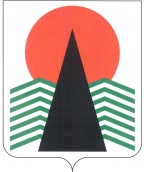 АДМИНИСТРАЦИЯ  НЕФТЕЮГАНСКОГО  РАЙОНАпостановлениег.НефтеюганскО проведении в Нефтеюганском районе муниципального этапа конкурса работников организаций Ханты-Мансийского автономного округа – Югры 
«Оказание первой помощи пострадавшим на производстве»В соответствии со статьей 210 Трудового кодекса Российской Федерации, 
распоряжением Департамента труда и занятости населения Ханты-Мансийского автономного округа – Югры от 14 июля 2017 года № 17-Р-226 «О проведении конкурса работников организаций Ханты-Мансийского автономного округа – Югры «Оказание первой помощи пострадавшим на производстве»  п о с т а н о в л я ю:Провести в период с 15 апреля по 30 мая 2018 года в Нефтеюганском районе муниципальный этап конкурса работников организаций Ханты-Мансийского автономного округа – Югры «Оказание первой помощи пострадавшим 
на производстве» (далее – конкурс).Утвердить: Порядок проведения в Нефтеюганском районе муниципального этапа конкурса работников организаций Ханты-Мансийского автономного округа – Югры «Оказание первой помощи пострадавшим на производстве» (приложение № 1).Состав комиссии по подведению итогов в Нефтеюганском районе муниципального этапа конкурса работников организаций Ханты-Мансийского автономного округа – Югры «Оказание первой помощи пострадавшим 
на производстве» (приложение № 2).Отделу социально-трудовых отношений администрации района (И.В.Рошка) организовать проведение в Нефтеюганском районе муниципального этапа конкурса.Рекомендовать юридическим лицам, зарегистрированным на территории Нефтеюганского района, принять участие в муниципальном этапе конкурса. Настоящее постановление подлежит опубликованию в газете «Югорское обозрение» и размещению на официальном сайте органов местного самоуправления Нефтеюганского района.Контроль за выполнением постановления возложить на заместителя главы Нефтеюганского района В.Г.Михалева.Глава района							Г.В.ЛапковскаяПриложение № 1к постановлению администрации Нефтеюганского районаот 02.04.2018 № 472-паПОРЯДОК проведения в Нефтеюганском районе муниципального этапа конкурса работников организаций Ханты-Мансийского автономного округа – Югры «Оказание первой помощи пострадавшим на производстве» (далее – Порядок)1. Организационная частьМуниципальный этап конкурса работников организаций Ханты-Мансийского автономного округа – Югры «Оказание первой помощи пострадавшим на производстве» (далее – муниципальный этап конкурса) проводится в соответствии Положением о конкурсе работников организаций (учреждений, предприятий) 
Ханты-Мансийского автономного округа – Югры «Оказание первой помощи пострадавшим на производстве», утвержденным распоряжением Департамента труда и занятости населения Ханты-Мансийского автономного округа – Югры от 14.07.2017 № 17-Р-226 (далее – Положение).Организация и проведение муниципального этапа конкурса осуществляется администрацией Нефтеюганского района. Ответственный исполнитель – отдел социально-трудовых отношений администрации Нефтеюганского района (далее – организатор).Муниципальный этап конкурса проводится в рамках реализации муниципальной программы «Улучшение условий и охраны труда в муниципальном образовании Нефтеюганский район на 2017-2020 годы», утвержденной постановлением администрации Нефтеюганского района от 31.10.2016 
№ 1788-па-нпа. К участию в муниципальном этапе конкурса допускаются работники организаций (учреждений, предприятий), зарегистрированных на территории Нефтеюганского района. Количество участников муниципального этапа конкурса 
от одной организации не более 3-х человек.К участию в муниципальном этапе конкурса не допускаются работники, осуществляющие медицинскую деятельность.Победитель муниципального этапа конкурса становится участником регионального этапа конкурса работников организаций  Ханты-Мансийского автономного округа – Югры «Оказание первой помощи пострадавшим 
на производстве». Заявки на участие в муниципальном этапе конкурса принимаются 
до 11.05.2018 по адресу: г.Нефтеюганск, ул.Нефтяников, стр.8, пом.1, каб.107 (приложение № 1 к Порядку).Организатор письменно уведомляет организации заявившихся участников 
о месте и времени проведения муниципального этапа конкурса не позднее, чем 
за 5 рабочих дней.Участники во время оказания первой помощи используют оснащение 
и оборудование, предоставленное организатором конкурса.Практическая часть Муниципальный этап конкурса проводится очно, в течение 1 дня участникам предлагается решение трех конкурсных заданий:решение тестовых заданий;решение ситуационной задачи в практической форме; решение практической задачи «Сердечно-легочная реанимация базовая».Результаты выполнения заданий фиксируются в контрольных листах согласно Положению.Участники муниципального этапа конкурса должны иметь форму одежды (спецодежду) с четкими знаками, указывающими на их территориальную, ведомственную или иную принадлежность (при наличии). Обувь соревнующихся должна быть удобной, без каблуков, с закрытыми носками и задниками.2.4. Порядок проведения тестовых заданий.2.4.1. Тестовые задания включают в себя теоретические вопросы первой помощи и первой психологической помощи. Комиссия по подведению итогов муниципального этапа конкурса за 1 день до его начала определяет состав тестовых заданий согласно Положению. Тестовые задания представляются участникам на бумажных носителях. 2.4.4. Количество вопросов тестового задания - 20.2.4.5. Вопросы тестового задания имеют один правильный ответ.2.5. Порядок решения ситуационной задачи. 2.5.1. Вытягивается участниками непосредственно перед выполнением задания. 2.5.2. Разыгрывается интеллектуальными моделями  (с имитаторами травм) либо манекенами в практической форме.2.5.3. Исходные и промежуточные данные, которые не могут быть имитированы интеллектуальными моделями (частота пульса, дыхания, сердцебиение и прочее), сообщаются устно в ответ на фактическое определение этих показателей 
у интеллектуальной модели.2.5.4. Контрольное время выполнения задания одним участником не более 
15 минут.При решении ситуационной задачи участник демонстрирует практические навыки: по оценке обстановки и обеспечению безопасных условий для оказания первой помощи (определение угрожающих факторов для жизни и здоровья, для жизни и здоровья пострадавшего, устранение угрожающих факторов для жизни и здоровья, прекращение действия повреждающих факторов на пострадавшего, оценка количества пострадавших, извлечение пострадавшего из транспортного средства или других труднодоступных мест, перемещение пострадавшего);по вызову скорой медицинской помощи, других специальных служб;по поддержанию проходимости дыхательных путей;по обзорному осмотру пострадавшего и временной остановке наружного кровотечения;по подробному осмотру пострадавшего в целях выявления признаков травм, отравлений и других состояний, угрожающих  его жизни и здоровью и 
по оказанию первой медицинской помощи в случае выявления указанных состояний;по приданию пострадавшему оптимального положения тела;по контролю за состоянием пострадавшего (сознание, дыхание, кровообращение) и оказанию психологической поддержки;по передаче пострадавшего бригаде скорой медицинской помощи, другим спасательным службам.2.6. Порядок выполнения практической задачи «Сердечно-легочная реанимация базовая».2.6.1.Выполнение сердечно-лёгочной реанимации проводится 
на симуляционном учебно-тренировочном оборудовании. Мероприятие проводится  до появления признаков жизни.2.6.2.Контрольное время выполнения задания 1 участником не более 15 минут.Подведение итогов и награждение победителей конкурсаКомиссия по подведению итогов муниципального этапа конкурса работает весь период проведения соревнований. Заседание комиссии считается правомочным, если на нем присутствует не менее 2/3 от общего количества членов комиссии.По окончании выполнения конкурсных заданий подводятся итоги.Победители  муниципального этапа конкурса  определяются решением комиссии по сумме результатов всех заданий.Решение комиссии оформляется протоколом, подписывается 
председательствующим и секретарем, освещается в средствах массовой информации.Участнику конкурса, показавшему лучший результат, присуждается 1-е место и звание победителя муниципального этапа конкурса. 2 и 3 места присуждаются участникам по мере убывания баллов.Участникам, занявшим 1,2,3 место вручаются дипломы победителя, всем участникам конкурса вручаются дипломы участника.Общественные организации, юридические и физические лица, выступающие в качестве спонсоров, могут устанавливать дополнительные призы и (или) премии.Приложение № 1к Порядку проведения в Нефтеюганском районе муниципального этапа конкурсаработников организаций Ханты-Мансийского автономного округа – Югры «Оказание первой помощи пострадавшим на производстве»Главе Нефтеюганского районаЗАЯВКАна участие в конкурсе работников организаций Нефтеюганского района
«Оказание первой помощи пострадавшим на производстве»С порядком проведения конкурса ознакомлены и согласны. Достоверность представленных нами сведений гарантируем.Руководитель                                                    _____________      _______________                                                                                         		 (подпись)                        (Ф.И.О.)                                                                                      М.П.Дата составления ___________________Приложение № 2к постановлению администрации Нефтеюганского районаот 02.04.2018 № 472-паСОСТАВкомиссии по подведению итогов в Нефтеюганском районе муниципального этапа конкурса работников организаций Ханты-Мансийского автономного округа – Югры «Оказание первой помощи пострадавшим на производстве»Председатель комиссии – заместитель главы Нефтеюганского 
района, курирующий деятельность отдела социально-трудовых отношений администрации Нефтеюганского района, в соответствии с утвержденной схемой соподчиненностизаместитель председателя комиссии – главный врач БУ Ханты-Мансийского автономного округа – Югры «Нефтеюганская районная больница» (по согласованию)секретарь комиссии – специалист-эксперт отдела социально-трудовых 
отношений администрации Нефтеюганского района.Члены комиссии:начальник отдела социально-трудовых отношений администрации Нефтеюганского районапредседатель комитета гражданской защиты населения администрации Нефтеюганского районазаместитель директора департамента культуры и спорта Нефтеюганского районагосударственный инспектор труда – начальник отдела надзора и контроля 
по соблюдению трудового законодательства в организациях топливно-энергетического комплекса государственной инспекции труда в Ханты-Мансийском автономном округе – Югре (по согласованию)представитель отделения скорой медицинской помощи БУ Ханты-Мансийского автономного округа – Югры «Нефтеюганская районная больница» 
(по согласованию)координатор стороны полномочных представителей Нефтеюганского территориального объединения работодателей (по согласованию)председатель Территориальной профсоюзной организации Нефтегазстройпрофсоюза, координатор стороны полномочных представителей Нефтеюганского территориального объединения организаций профсоюзов 
(по согласованию).02.04.2018№ 472-па№ 472-паПолное наименование организации (учреждения, предприятия)Полное наименование адресаОсуществляемые виды деятельностиФ.И.О. участника конкурсаДолжность (профессия) участникаФ.И.О. ответственного лица и контактный телефон